Муниципальное бюджетное дошкольное образовательное учреждение                «Детский сад общеразвивающего вида № 76»                Муниципального образования города Братска.КОНСПЕКТ                                                                                     педагогического мероприятия                                     «ПУТЕШЕСТВИЕ В СКАЗКУ РЕПКА»                                                                    вторая младшая группа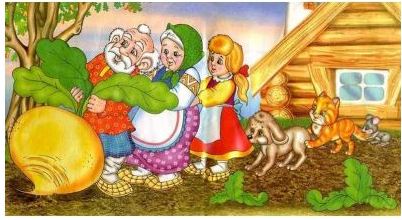                                                                                                      Подготовила:Рогожина В.А. -       воспитатель       высшей категорииЦель: Создание условий для формирования начальных основ экологической культуры.Задачи:Образовательные:Знакомить детей с понятием "сортировка мусора", дать представление о способах решения некоторых экологических проблем.Развивающие:Закреплять знания детей о русских народных сказках.  Развивать образное мышление, словарный запас, творческое воображение. Активизировать речевую деятельность детей, умение классифицировать.Воспитательные:Воспитывать доброжелательные отношения между детьми в процессе общения. Воспитывать любовь и бережное отношение к природе.Предварительная работа:Чтение сказки «Репка»;Рассматривание иллюстраций к сказке «Репка»;Отгадывание загадок о животных;Художественно – продуктивная деятельность: аппликация и лепка репки;Просмотр мультфильма.   Ход занятия:Воспитатель:Вместе с солнышком встаю,(руки вверх, потянуться)Вместе с птицами пою,(наклоны головы)С добрым утром!(наклоны вперед )С ясным днем!                         (улыбнутся друг другу)Вот как славно мы живем!        (руки в стороны)Воспитатель :Ребята, посмотрите, кто к нам сегодня пришел! Вы знаете кто это?Дети: Экоша: Здравствуйте, дорогие гости, здравствуйте, ребята!  Меня зовут Экоша! А вас как зовут?Воспитатель: меня зовут Вера Ал, а это мои ребята.Э: Ребята, я в гости к вам пришел не с пустыми руками, я принес вам сказку. Вы любите сказки?Дети: Да!Экоша:   У меня есть одна интересная сказка, и она не простая. Приглашаю вас в театр сказки, присаживайтесь, пожалуйстаОй, ребята, я забыл название сказки, помогите мне отгадать загадку и тогда мы вместе с вами узнаем, что же это за сказка    Что за сказочка такая ты попробуй, угадай:Тянет и дед её, тянет и внучка,Бабка, и кошка, и мышка, и Жучка,Пусть этот овощ и держится крепко,С грядки все вместе мы вытянем (РЕПКУ).
Экоша: Точно, именно так она и называется, сегодня, ребята, мы отправимся в необычную сказку «Репка» и поможем героям этой сказки вытащить репку. Посадил дед репку, И стал ждать. Много времени прошло, но ничего не растет у деда в огороде.Позвал дед бабку.Дед:- Бабка посмотри, вот посадил я репку, но почему-то у меня ничего не растет. Как быть? Что делать?Бабка: а ты репку то поливал?Дед: поливал, каждый день!Бабка:- Ну тогда я не знаю. Давай спросим у внучки.Внучка: Позвали дед с бабкой внучку. Внучка:- Здравствуйте, мои родные! Зачем звали меня?Бабка:- Внученька! Посадили мы репку, поливали ее каждый день, а она не растет. Внучка: А сорняки вокруг убирали?Бабка: Конечно убиралиВнучка: Тогда надо звать Жучку, у нее узнатьПозвали ЖучкуПрибежала Жучка.Жучка. - Что звали меня, хозяева?Дед:- Жучка! Помоги нам! Посадили мы репку, поливали её и сорняки убирали, а  ничего не растет!Жучка. - Так может землю эту подрыхлить надо?Воспитатель: Взяла Жучка грабли, начала землю рыхлить, а там, из-под земли….и пакеты, и пробки и газеты старые …Жучка: Это что же тут такое? Вы зачем репку в мусор посадили?Разве в мусоре, что-нибудь может вырасти?Д: так куда же его девать то? Вокруг все свалки завалены, уже и выкидывать не куда, вот и закапываем в огороде мусор! Вот беда то.Жучка. Немедленно все выкапываем! а что с ним делать дальше нам Экоша подскажет.Экоша: Мусор нужно выбрасывать правильно, тогда он сможет принести нам еще раз пользу.Жучка: Как это мусор и пользу?Экоша: А вот мы сейчас его весь достанем, я научу вас как правильно его сортировать, а потом расскажу, что можно из него сделать.Жучка:- Ох, не справлюсь я! Позову-ка я Кошку и Мышку!Воспитатель: Прибежали и Кошка, и Мышка.Жучка:- Друзья, посмотрите, сколько здесь мусора. Помогите мне, пожалуйста, очистить эту землю!Воспитатель: Ребята мы сможем помочь героям сказки?Тогда поспешим в огород, на помощь Жучке.Перейти к столу почистить огород. В контейнеры  сортируем. По ходу Экоша рассказывает, что для каждого вида мусора есть свой контейнер и сортирует вместе с детьми мусор.В: Ну, вот мы и разложили весь мусор по контейнерам и что дальше?Экоша: а вот что можно получить из мусора, это мой вам сюрприз будет. Я сейчас отвезу весь мусор на перерабатывающий завод, а вы ждите от меня посылку.Передаём О,С, машину с мусором.В: Мы так хорошо потрудились, надо и передохнутьФизминутка.Вот мы репку посадили (наклониться)                         И водой ее полили (Сжимают и разжимают пальцы)А теперь ее потянем (Тянут)                     Из земли ее достанем (Встряхивают кистями рук).                    И из репки кашу сварим (Вращают кистями рук)                                И будем мы от репки здоровыми и крепкими (Показать силу).Воспитатель: Ребята, а про репку- то мы забыли? Вам интересно, выросла она или нет у деда и бабы?Пора возвращаться в театр.Удивленно:Ребята, посмотрите, какая красивая репка выросла! Значит, не зря мы потрудились и избавили огород от мусора.Звенит колокольчик. Воспитатель: а вот и почта пришла.Почтальон: вам посылка.Подходим с детьми к столу вскрываете посылку.Воспитатель сообщает детям о том, что это пришла посылка от Экоши.Воспитатель (читает):Дорогие ребята, ваш труд не пропал даром, из вашего мусора получились отличные рамочки для фотографий.  Я заметил, что у вас в группе много фотографий и я думаю, что эти рамочки вам пригодятся.              (Дети получают рамочки и вставляют свои фотографии.)